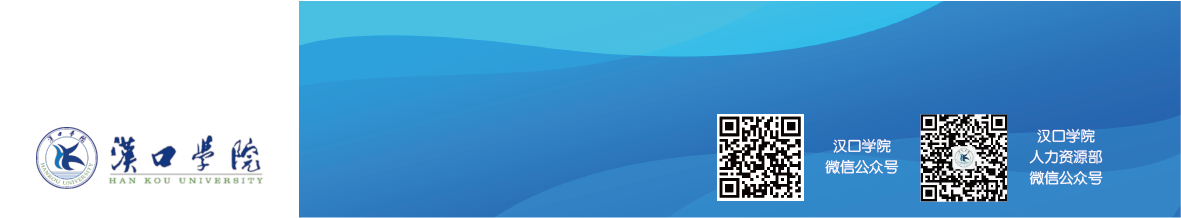    汉口学院专任教师应聘报名表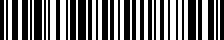 姓名性别出生年月电子照片粘贴处政治面貌婚否基础学历(全日制本科)毕业院校及时间电子照片粘贴处学历  职称专业最后毕业院校及时间电子照片粘贴处电话邮箱应聘岗位身份证号码家庭住址教育经历：教育经历：教育经历：教育经历：教育经历：教育经历：教育经历：工作经历：工作经历：工作经历：工作经历：工作经历：工作经历：工作经历：奖罚及业绩情况：奖罚及业绩情况：奖罚及业绩情况：奖罚及业绩情况：奖罚及业绩情况：奖罚及业绩情况：奖罚及业绩情况：